Bosquejo de estudio de Éxodo 1-19Escenario: Israel en Egipto (1:1-1:22)Los hijos de Jacob se convierten en el pueblo de Israel (1:1-7)El nuevo faraón oprime a Israel bajo esclavitud (1:8-2:25)Llamamiento de Moisés (2:1-4:31)Zarza ardiente: Llamamiento de Moisés (3:1-4:17)Moisés regresa de Madián a Egipto (4:18-31)Moisés y Aarón: Petición inicial (5:1-7:7)Petición inicial (5:1-21)Dios promete rescatar a Israel de Egipto (5:22-6:9)Moisés y Aarón: Sipnosis y genealogía (6:10-30)Moisés es animado (7:1-7)Las plagas y el éxodo (7:8-15:21)Moisés y Aarón ante Faraón: Primera señal (7:8-13)Trio de plagas: sangre, ranas, piojos (7:14-8:19)Trio de plagas: moscas, ganado asesinado, úlceras (8:20-9:12)Trio de plagas: granizo, langostas, tinieblas (9:13-10:29)Décima plaga/última señal: la Pascua (11:1-12:39)El éxodo y las instrucciones para la conmemoración (12:40-13:16)Liberación de Israel y juicio de Egipto en el mar Rojo (13:17-15:21)Viaje a Sinaí (15:22-19:25)Problema del agua: Mara (15:22-27)Problema de alimentos: Maná (16:1-36)Problema del agua: Masah y Meriba (17:1-7)Problema del paso: Israel derrota Amalec (17:8-16)Problema del juicio: Jetro aconseja a Moisés (18:1-27)Problema de la santidad: Jehová desciende sobre el Sinaí (19:1-25)La próxima semana: Clase 5 – Éxodo 20-40¿Preguntas o comentarios?  E-mail Primera edición en español: 2019Copyright © 2019 por 9Marks para esta versión españolaSeminario Básico—Panorama del A.T.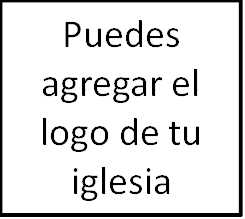 Clase 4: «La gloria de Dios se manifiesta»      Éxodo 1-19Introducción «El mundo es un escenario…»Descripción general de Éxodo 1-19Escenario y contexto histórico redentor – 1:1, 1:7La respuesta de Dios – 2:24, 3:8Conflicto con Faraón / Las plagas – 5:1-2, 8:22La Pascua y el éxodo – 12:13, 14:4Viaje al monte Sinaí – 19:4-5Principales temas en ÉxodoI.  La identidad única de Dios3:14 | «YO SOY EL QUE SOY»5:1-2 | «¿Quién es Jehová?»Dios de pactos (6:5)Absolutamente supremo (8:10)El gran guerrero (15:2-3)El proveedor cuidadoso (16:11-12)Juan 8:58 | «Antes que Abraham fuese, yo soy».II.   El poderoso patrón de redención de Dios3:7 | El problema: La esclavitud6:6 | La solución: Juicio y sacrificio3:8 | El resultado: Adoración en la Tierra PrometidaSalmo 130:7 Exilio y regresoTito 2:14 – La redención en CristoIII.   La provisión misericordiosa de Dios de un sacrifico sustitutivo12:12-13 | La gracia de Dios en la PascuaJesucristo:  Nuestro cordero de Pascua(Jn. 1:29, 1 Co. 5:7, Jn. 19:36, Mt. 26:29)Énfasis en la liberación espiritualIV. El pueblo especial de Dios19:5-6 | Una nación santa4:22-23 | «Israel es mi hijo, mi primogénito».Por las aguas | Capítulo 14En el desierto | 16:2Quejándose por la comida | 16:8Poniendo a prueba a Jehová | 17:2Adorando otros dioses | Capítulo 32Mateo 3-4 | El verdadero Hijo de DiosV.  El glorioso motivo de Dios6:7 | «Y vosotros sabréis…».14:4, 7:3-4 | «Y yo endureceré el corazón de Faraón».Apocalipsis 1:5-6 | «Al que nos amó, y nos lavó de nuestros pecados con su sangre, y nos hizo reyes y sacerdotes para Dios, su Padre; a él sea gloria e imperio por los siglos de los siglos. Amén». 